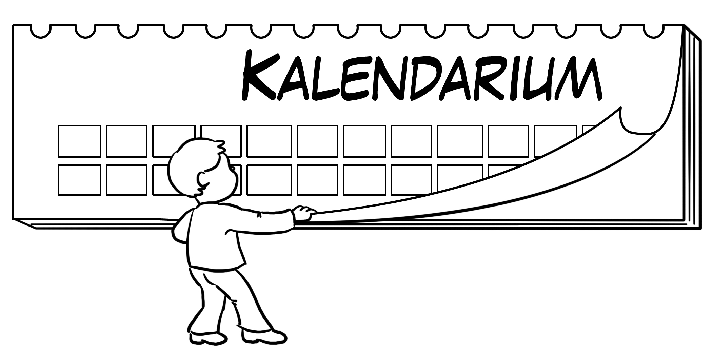 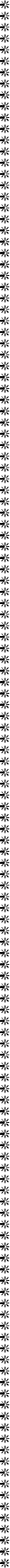 2 VDzień Flagi Rzeczypospolitej PolskiejDzień Flagi Rzeczypospolitej Polskiej to stosunkowo młode święto. Ustanowione zostało przez Sejm w roku 2004. Święto to ma popularyzować wiedzę o polskich symbolach narodowych oraz uczyć do nich szacunku.Początkowo Senat Rzeczypospolitej ustanowił dzień 2 maja Świętem Orła Białego, nazwa ta została jednak zmieniona przez Sejm na Dzień Flagi Rzeczypospolitej. Obchodzony jest on między świętami 1 Maja – Świętem Pracy i 3 Maja – Świętem Konstytucji 3 Maja. (O obu tych świętach znajdziesz wyczerpujące informacje w naszym Kalendarium.) Dzień 2 maja został wybrany z dwóch powodów historycznych:W czasach Polski Ludowej właśnie w tym dniu nakazywano ludności zdejmowanie flag państwowych po święcie 1 Maja, aby nie były one eksponowane w dniu Święta Konstytucji 3 Maja, które zostało zniesione przez władze komunistyczne.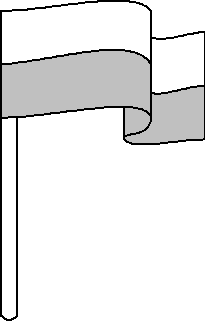 2 maja 1945 roku żołnierze polscy zawiesili biało-czerwony sztandar na kolumnie zwycięstwa w Tiergarten w Berlinie.2 maja jest także obchodzony jako Dzień Polonii i Polaków za granicą.Barwami Rzeczypospolitej Polskiej są kolory biały oraz czerwony. Na flagach układa się je  w dwóch poziomych, równoległych pasach o tej samej szerokości. Górny jest koloru białego, dolny jest czerwony. Polskie barwy kształtowały się na przestrzeni wieków, wywodzą się z barw herbu Królestwa  Polskiego  i herbu Wielkiego Księstwa  Litewskiego. W symbolice polskiej flagi biel pochodzi od orła białego, będącego godłem Polski oraz bieliKalendarium – 2 V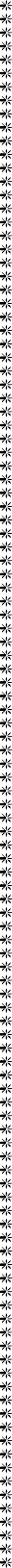 Pogoni – rycerza galopującego na koniu, będącego godłem Litwy. Oba te godła znajdują się na czerwonych tłach tarcz herbowych.W roku 1831 Sejm Królestwa Polskiego przyjął specjalną ustawę dotyczącą barw polskiej flagi. Wcześniej, obok barw biało-czerwonych, używane były także inne barwy, ale już w roku 1919 czerwień i biel uznano oficjalnie za barwy narodowe.Mimo że Dzień Flagi Rzeczypospolitej jest świętem państwowym, 2 maja nie jest dniem ustawowo  wolnym  od   pracy.  W   tym   dniu  organizowane  są  różnego  rodzaju  akcje    i patriotyczne manifestacje. 2 maja 2009 roku w Bytomiu ponad 500 osób utworzyło biało- czerwoną flagę z przygotowanych wcześniej i równocześnie uniesionych parasolek, co stanowiło ciekawe widowisko.Święto własnej  flagi, oprócz Polski, obchodzi się również w wielu krajach, między innymi  w Stanach Zjednoczonych, Meksyku, Argentynie, Finlandii, Chinach i na Litwie.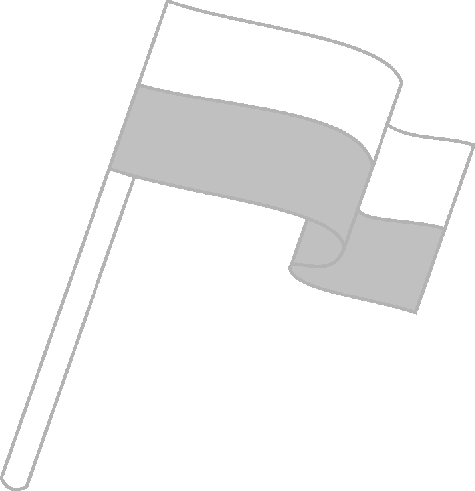 